NÁRODNÁ RADA SLOVENSKEJ REPUBLIKYIII. volebné obdobieČíslo: 1305/2003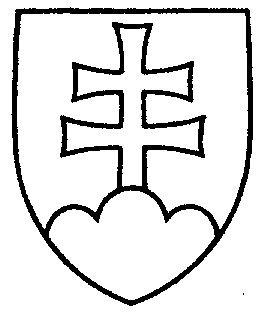 474UZNESENIENÁRODNEJ RADY SLOVENSKEJ REPUBLIKYz 18. septembra 2003k návrhu skupiny poslancov Národnej rady Slovenskej republiky 
na vydanie zákona,  ktorým sa mení a dopĺňa zákon č. 161/1998 Z. z. o Komore kominárov Slovenska a  o  zmene a  doplnení zákona č. 455/1991 Zb. o živnostenskom podnikaní (živnostenský zákon) v znení neskorších predpisov (tlač 331) - prvé čítanie	Národná rada Slovenskej republikyr o z h o d l a,  ž e        prerokuje uvedený návrh zákona v druhom čítaní;p r i d e ľ u j etento návrh zákona na prerokovanieÚstavnoprávnemu výboru Národnej rady Slovenskej republikyVýboru Národnej rady Slovenskej republiky pre hospodárstvo, privatizáciu a podnikanie aVýboru Národnej rady Slovenskej republiky pre verejnú správu;u r č u j eako gestorský Výbor Národnej rady Slovenskej republiky pre verejnú správu a lehotu na jeho prerokovanie v druhom čítaní vo výboroch do
30 dní a v gestorskom výbore do 31 dní od jeho prerokovania v prvom čítaní na schôdzi Národnej rady Slovenskej republiky.Pavol   H r u š o v s k ý   v. r.predsedaNárodnej rady Slovenskej republikyOverovatelia:Tomáš  G a l b a v ý   v. r. Jozef  H r d l i č k a   v. r.